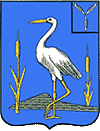 АДМИНИСТРАЦИЯБОЛЬШЕКАРАЙСКОГО МУНИЦИПАЛЬНОГО ОБРАЗОВАНИЯ РОМАНОВСКОГОМУНИЦИПАЛЬНОГО РАЙОНАСАРАТОВСКОЙ ОБЛАСТИРаспоряжение№ 25-р01 сентября 2022 годас. Большой КарайОб издании очередного выпускаинформационного сборника«Большекарайский вестник»На основании Устава Большекарайского муниципального образования Романовского муниципального района Саратовской области, решения Совета депутатов Большекарайского муниципального образования Романовского муниципального района Саратовской области  от 12.03.2012 года № 171 «Об утверждении официального печатного органа Большекарайского муниципального образования»1.Издать  информационный сборник «Большекарайский вестник» № 10 от 01 сентября  2022 года тиражом 10 экземпляров. 2. Опубликовать:-решение №154 от 04.08.2022г. «О внесении изменений в решение Совета Большекарайского муниципального образования от 20.12.2021г. № 130 «О бюджете Большекарайского муниципального образования на 2022год и плановый период 2023 и 2024 годов»;-решение №155 от 30.08.2022г. «О внесении изменений в решение Совета  Большекарайского муниципального  образования от 12.04.2021г.№106/2 «О внесении изменений в решение №97 от 21.12.2020г «Об утверждении  Правил благоустройства  территории населенного пункта Большекарайского  муниципального образования Романовского  муниципального района Саратовской области» ;-решение №156 от 30.08.2022г. «  О внесении изменений в решение Совета Большекарайского муниципального образования от 20.12.2021г. № 130 «О бюджете Большекарайского  муниципального образования на 2022год и плановый период 2023 и 2024 годов»;-постановление №43 от 29.08.2022г. «О внесении изменений в постановление администрации №6 от 16.02.2022г. «Об  утверждении муниципальной Программы  «Обеспечение населения питьевой  водой».3.Контроль за исполнением настоящего решения оставляю за собой .Глава Большекарайскогомуниципального образования                                                                           Н.В.Соловьева